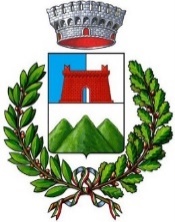 COMUNE DI BARZANO’Al fine di agevolare le famiglie nella gestione dei figli e per offrire un servizio educativo professionale agli alunni, al di fuori dell’orario scolastico, l’Amministrazione Comunale intende riproporre per l’a.s. 2019/20 i servizi di PRE-SCUOLA e POST-SCUOLA, per i bambini iscritti alla Scuola Primaria.Il servizio di PRE-SCUOLA verrà realizzato presso la Scuola dell’Infanzia – Scuola Primavera, sotto la supervisione di personale qualificato. I bambini potranno accedere al servizio a partire dalle ore 7:30. Alle ore 8:10 verranno prelevati e accompagnati dai volontari del Piedibus fino alla Scuola Primaria. Il servizio prevede una quota mensile di € 18.00.Per poter usufruire del servizio è necessario compilare la domanda di iscrizione e consegnarla direttamente alla Scuola Primavera entro il 29 giugno 2019.Per ulteriori informazioni contattare la Segreteria della Scuola Primavera scrivendo a scuola.primavera@tin.it.Il servizio di POST-SCUOLA, nato dalla collaborazione con l’Istituto Comprensivo, ha lo scopo di fornire agli alunni il supporto di un educatore professionale nello svolgimento dei compiti presso la Scuola Primaria, a conclusione dell’orario scolastico. Prevede, inoltre, diverse attività ludico ricreative e laboratoriali (per es. musicali, artistiche e sportive). Viene svolto nelle giornate di martedì, giovedì e venerdì, garantendo ai genitori la possibilità di scegliere tra due fasce orarie, a seconda delle proprie esigenze:Fascia oraria 1: martedì e giovedì dalle 12.50 alle 13.30, venerdì dalle 12.20 alle 13.30. Questa opzione vuole garantire uno spazio dedicato ai figli di genitori che devono ritirare anche i figli maggiori all’uscita della Scuola Secondaria alle 13.30, o che per motivi lavorativi non riescono a ritirare il figlio alla conclusione delle lezioni. Il costo del servizio è pari a € 20,00 mensili e prevede la possibilità di pranzare in mensa, con il relativo buono.Fascia oraria 2: martedì, giovedì e venerdì, dalle fine delle lezioni, alle 16.20, compreso il servizio mensa, ad un costo mensile di € 130,00 escluso il buono mensa.Il servizio di Post-Scuola verrà realizzato solamente al raggiungimento di un numero minimo di 15 iscritti. Nel caso in cui il numero di iscritti sia superiore a 15, il costo mensile del servizio potrebbe essere inferiore a quello indicato nel presente modulo.Il modulo di preiscrizione dovrà essere consegnato entro il 13/07/2019 presso l’Uff. Anagrafe o allo Sportello del Cittadino negli orari di apertura, oppure via mail a cittadino@comune.barzano.lc.itPer ulteriori informazioni è possibile rivolgersi allo Sportello del Cittadino oppure scrivere all’Assessore ai Servizi Sociali ileana.a@comune.barzano.lc.it 